Unit 5 AssignmentAfter reading Chapter 8 – Refining the Continuum of Care, we will use the criteria from the case study regarding admission criteria and history and physical report (see screenshot below). Review the criteria set titled “Admission Criteria” and the figure “History and Physical Report.” Compare the patient’s history with the admission criteria to determine whether the patient meets criteria for admission to the hospital. To qualify, the patient must meet at least one criterion in the severity of illness and one criterion in the intensity of service.InstructionsPrepare an APA-style paper that includes the following elements:Introduction: Why do we need criteria to assess preadmission, care management and discharge processes?Why is the preadmission screening process an important component of the continuum of car?Body: Using the case study information, explain how the patient meets or does not meet the criteria for hospital admission (one criterion from the severity of the illness category and one criterion from the intensity of service category).Conclusion: Summarize why the preadmission process is so important, what negative outcomes can happen if patients are not appropriately screened? What are the implications for the hospital (financial or otherwise), for the patient?Minimum length of 2 pages excluding cover page and reference page.List your references in proper APA style, including the textbook.---- See page 2 for screenshot of textbook ----Textbook page for the case study for this assignment looks like this: 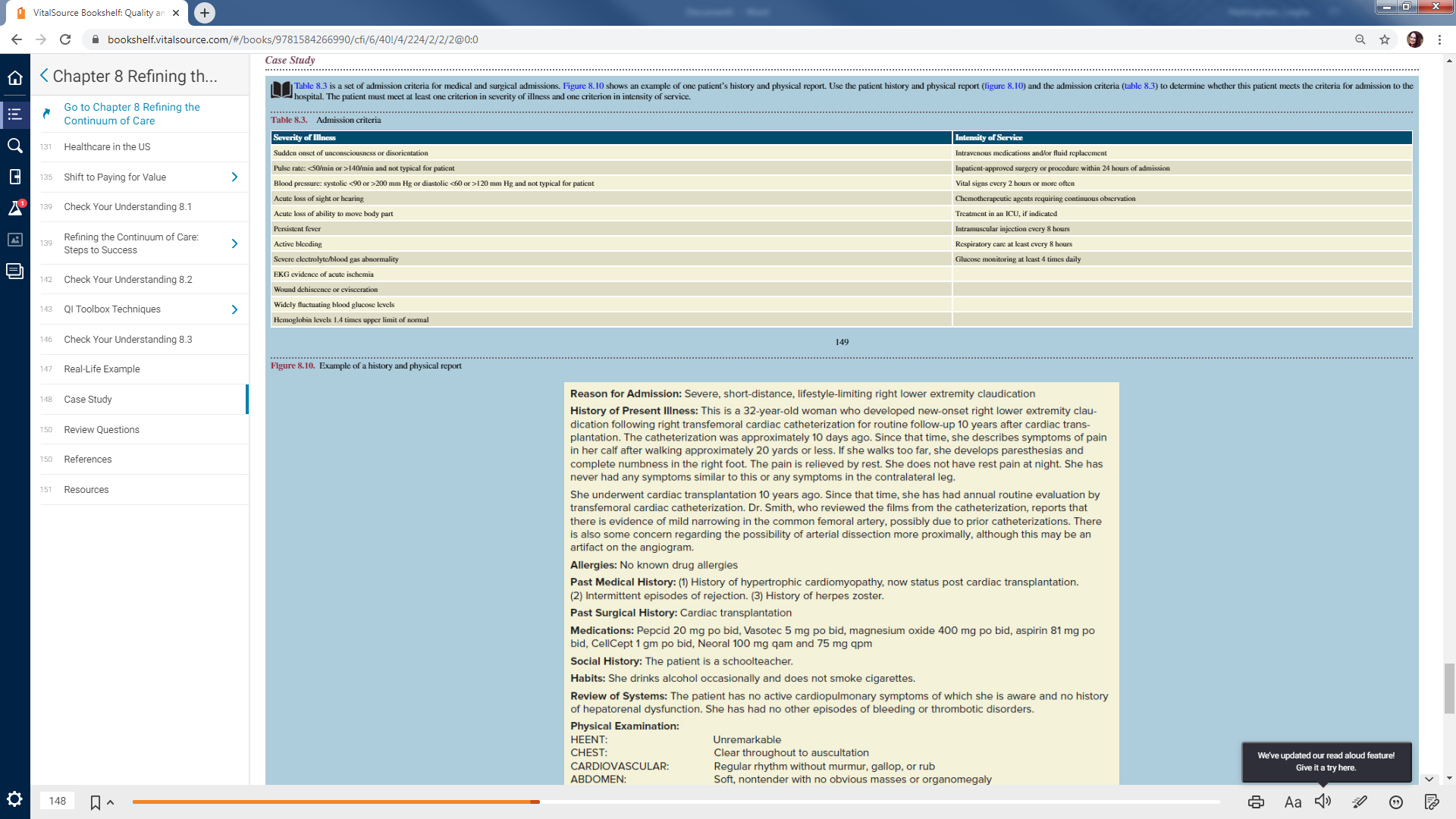 